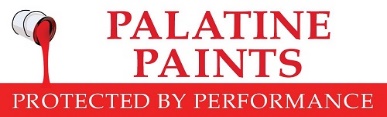 Please complete the below details and return back to us: sales@palatinepaints.co.ukFrom this information we are able to confirm that you have purchased sufficient product to achieve the required fire rating level/standard you wish to achieve.Customer Name Customer Contact Details Site Address Fire Protection Rating Required Is the steelDetails of Steel	* See Sheet 2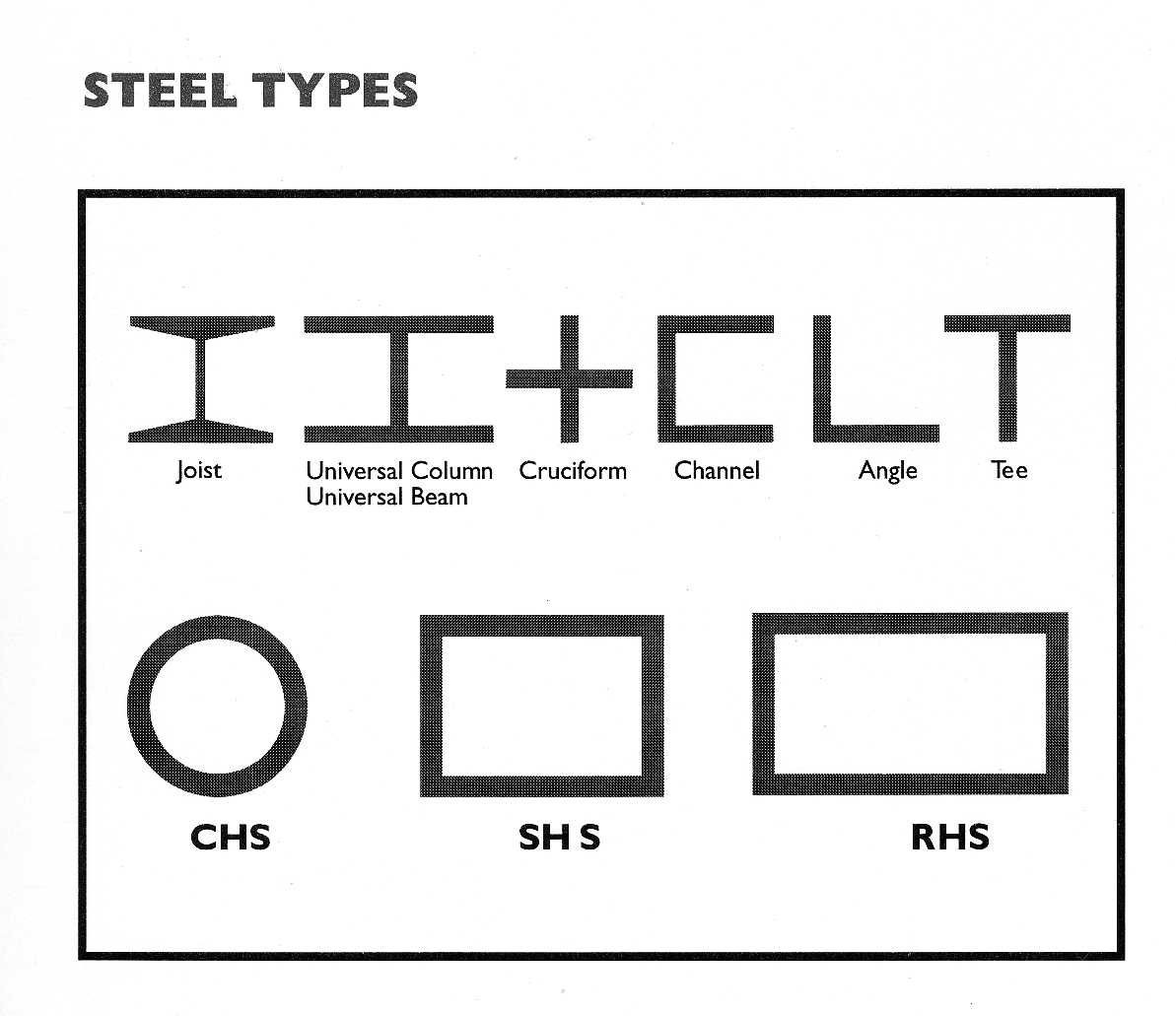        Serial Size and Mass e.g.  UC 203x203x46    STEEL TERMINOLOGY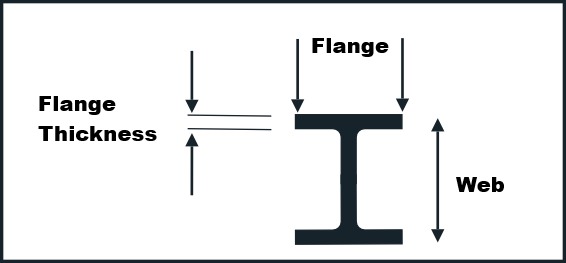    SIDES EXPOSED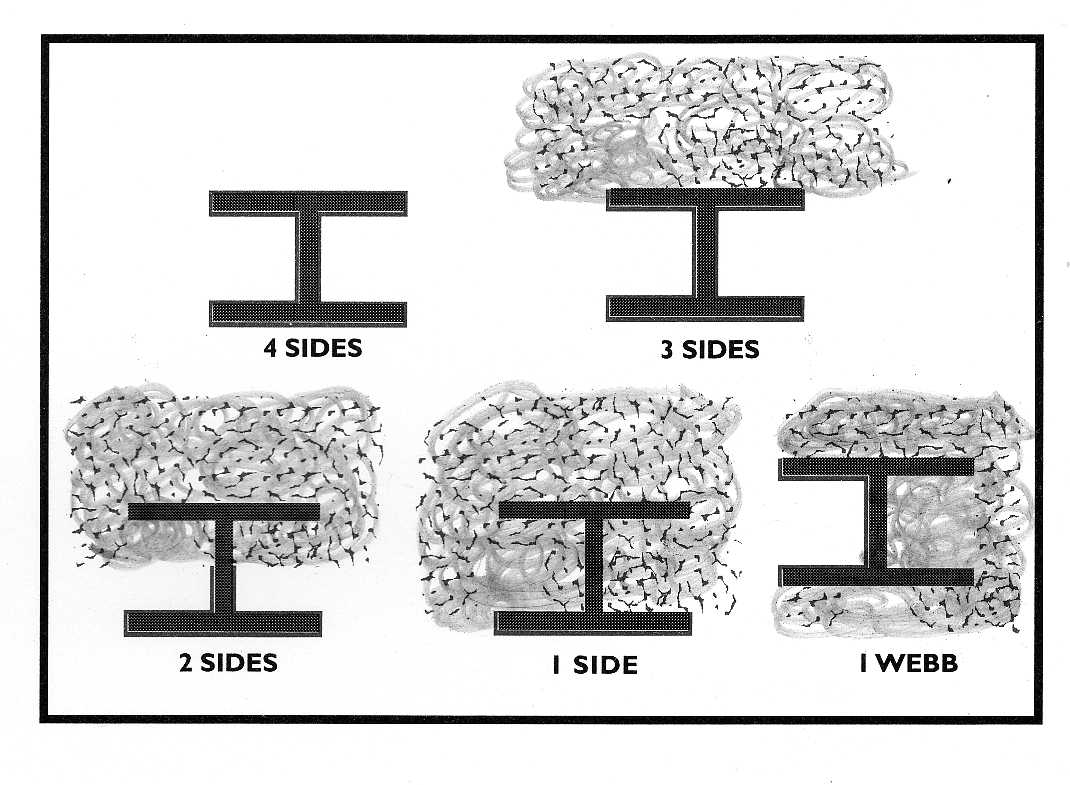 30mins60mins90mins120mins Primed VisibleDry InternalDamp InternalExternalAre the Roof and Walls ErectedSection Type/ShapeSerial Size andMass  *No. SidesTo bePainted*Vertical Post(V)Horizontal Floor BeamRafter (H)Supporting FloorY/NWeb DepthMm *Flange WidthMm *EitherMass per Kg(If known)OrThicknessOf FlangemmTotalLength